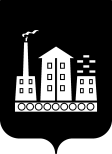 ГЛАВАГОРОДСКОГО ОКРУГА СПАССК-ДАЛЬНИЙПОСТАНОВЛЕНИЕ28 апреля 2021г.             г. Спасск-Дальний, Приморского края                № 9-пО создании постоянно действующего органа управления звена территориальной подсистемы единой государственной системы предупреждения и ликвидации чрезвычайных ситуацийВ соответствии с Федеральным конституционным законом от 30 мая         2001 года № 3-ФКЗ  «О чрезвычайном положении», Федеральными законами от     21 декабря 1994 года № 68-ФЗ «О защите населения и территорий от чрезвычайных ситуаций природного и техногенного характера»,  от 12 февраля 1998 года             № 28-ФЗ «О гражданской обороне», от 06 октября 2003 года № 131-ФЗ «Об общих принципах организации местного самоуправления в Российской Федерации», постановлениями Правительства Российской Федерации от 30 декабря 2003 года     № 794 «О единой государственной системе предупреждения и ликвидации чрезвычайных ситуаций», от 04 сентября.2003 года № 547 «О подготовке населения в области защиты от чрезвычайных ситуаций природного и техногенного характера», Законом  Приморского края от 2 декабря 1999 года         № 74-КЗ «О защите населения и территории Приморского края от чрезвычайных ситуаций природного и техногенного характера», постановлением Администрации Приморского края от 6 декабря 2005 года № 282-па «Об утверждении Положения о Приморской территориальной подсистеме единой государственной системы предупреждения и ликвидации чрезвычайных ситуаций»ПОСТАНОВЛЯЮ:1.  Создать звено городского округа Спасск-Дальний территориальной подсистемы Приморского края единой государственной системы предупреждения и ликвидации чрезвычайных ситуаций.2. Утвердить прилагаемое Положение о звене городского округа Спасск-Дальний территориальной подсистемы Приморского края единой государственной системы предупреждения и ликвидации чрезвычайных ситуаций.3. Поручить комиссии городского округа Спасск-Дальний по предупреждению и ликвидации чрезвычайных ситуаций и обеспечению пожарной безопасности городского округа Спасск-Дальний координацию действий Администрации городского округа Спасск-Дальний, руководителей  предприятий и организаций городского округа Спасск-Дальний по развитию и дальнейшему совершенствованию звена городского округа Спасск-Дальний Приморской территориальной подсистемы единой государственной системы предупреждения и ликвидации чрезвычайных ситуаций (далее - Приморская территориальная подсистема РСЧС).4. При организации и проведении работ по предупреждению и ликвидации чрезвычайных ситуаций использовать в установленном порядке для управления силами звена городского округа Спасск-Дальний Приморской территориальной подсистемы РСЧС систему обеспечения вызова экстренных оперативных служб через единый номер «112» на территории Приморского края, линии, каналы и средства сетей электросвязи городского округа Спасск-Дальний.5. Рекомендовать руководителям предприятий и организаций, расположенных на территории городского округа Спасск-Дальний, входящих в состав звена городского округа Спасск-Дальний Приморской территориальной подсистемы РСЧС, в месячный срок уточнить (переработать) и утвердить соответствующие положения о звеньях Приморской территориальной подсистемы РСЧС.6. Признать утратившим силу постановление главы городского округа Спасск-Дальний от 23 ноября 2020г. № 20-п «Об утверждении Положения о городском звене территориальной подсистемы единой государственной системы предупреждения и ликвидации чрезвычайных ситуаций на территории городского округа Спасск-Дальний».7. Административному управлению Администрации городского округа Спасск-Дальний (Моняк) настоящее постановление разместить на официальном сайте правовой информации городского округа Спасск-Дальний.8. Контроль за исполнением настоящего постановления оставляю за собой.Глава городского округа Спасск-Дальний	                                        А.К. Бессонов                                                                          Утверждено                                                                                         к постановлению Главы                                                                             городского округа Спасск-Дальний                                                                                     от 28 апреля 2021г.  № 216-пПОЛОЖЕНИЕо звене городского округа Спасск-Дальний территориальной подсистемы Приморского края единой государственной системы предупреждения и ликвидации чрезвычайных ситуаций1. Настоящее Положение определяет организацию, порядок деятельности звена городского округа Спасск-Дальний Приморской территориальной подсистемы единой государственной системы предупреждения и ликвидации чрезвычайных ситуаций (далее - Приморская территориальная подсистема РСЧС).2. Основные цели звена городского округа Спасск-Дальний Приморской территориальной подсистемы РСЧС.2.1. Предупреждение возникновения и развития чрезвычайных ситуаций (далее – ЧС)  на территории городского округа Спасск-Дальний.2.2. Снижение размеров ущерба и потерь от ЧС на территории городского округа Спасск-Дальний.2.3. Ликвидация последствий ЧС на территории городского округа Спасск-Дальний.3. Основные задачи звена городского округа Спасск-Дальний Приморской территориальной подсистемы РСЧС.3.1. Разработка и реализация правовых и экономических норм, связанных с обеспечением защиты населения и территорий от чрезвычайных ситуаций.3.2. Осуществление целевых и научно-технических программ, направленных на предупреждение чрезвычайных ситуаций и повышение устойчивости функционирования организаций независимо от их организационно-правовых форм, а также объектов социального назначения в чрезвычайных ситуациях.3.3. Обеспечение готовности к действиям органов управления, сил и средств, предназначенных для предупреждения и ликвидации чрезвычайных ситуаций (далее - силы и средства).3.4. Сбор, обработка, обмен и выдача информации в области защиты населения и территорий от чрезвычайных ситуаций.3.5. Подготовка населения к действиям при чрезвычайных ситуациях.3.6. Прогнозирование и оценка социально-экономических последствий чрезвычайных ситуаций.3.7. Создание резервов финансовых и материальных ресурсов для ликвидации чрезвычайных ситуаций (далее - резервы финансовых и материальных ресурсов).3.8. Осуществление в пределах своих полномочий государственной экспертизы, надзора и контроля в области защиты населения и территорий от чрезвычайных ситуаций.3.9. Ликвидация чрезвычайных ситуаций.3.10. Осуществление мероприятий по социальной защите населения, пострадавшего от чрезвычайных ситуаций, проведение гуманитарных акций.3.11. Реализация прав и обязанностей населения в области защиты от чрезвычайных ситуаций, в том числе лиц, непосредственно участвующих в их ликвидации.4. Организация, состав сил и средств звена РСЧС городского округа Спасск-Дальний. 4.1. Звено РСЧС городского округа Спасск-Дальний осуществляет свою деятельность на муниципальном уровне, а также в организациях, учреждениях, предприятиях (далее -  объектовые  уровни), находящихся на территории городского округа Спасск-Дальний. В его организационную структуру входят:органы управления звена РСЧС;силы и средства звена РСЧС;силы и средства объектового уровня звена РСЧС.4.2. Звено РСЧС городского округа Спасск-Дальний включает в себя:координационный орган звена РСЧС - комиссию по предупреждению и ликвидации ЧС и обеспечению пожарной безопасности городского округа Спасск-Дальний;постоянно действующий орган управления звена РСЧС - МКУ «Управление по делам гражданской обороны, чрезвычайным ситуациям и ликвидации последствий стихийных бедствий городского округа Спасск-Дальний»;орган повседневного управления муниципального звена РСЧС - единую дежурно-диспетчерскую службу (ЕДДС) городского округа Спасск-Дальний;силы и средства муниципального звена РСЧС;резервы финансовых и материальных ресурсов звена РСЧС городского округа Спасск-Дальний;систему связи, оповещения и информационного обеспечения РСЧС городского округа Спасск-Дальний;органы управления, силы и средства организаций независимо от их организационно-правовой формы и формы собственности, в функции которых входит решение задач в области защиты населения и территорий от ЧС и ликвидации их последствий, осуществляющих свою деятельность в городском округе Спасск-Дальний.4.3. На объектовом уровне организациями создаются органы управления, силы и средства, которые входят в состав звена РСЧС городского округа Спасск-Дальний и включают в себя:координационный орган организации - комиссию по предупреждению и ликвидации ЧС и обеспечению пожарной безопасности (далее - КЧС и ОПБ) организации;постоянно действующий орган управления организации - структурное подразделение или специально назначенный работник организации, уполномоченные на решение задач в области защиты населения и территорий от ЧС и гражданской обороны;орган повседневного управления организации - дежурно-диспетчерскую службу (далее - ДДС) организаций;силы и средства организации;резервы финансовых и материальных ресурсов организации;систему связи, оповещения и информационного обеспечения организации.Задачи, организация, состав органов управления, сил и средств, порядок функционирования органов управления и сил объектового уровня определяются положениями о них, которые согласовываются с МКУ «Управление по делам гражданской обороны, чрезвычайным ситуациям и ликвидации последствий стихийных бедствий городского округа Спасск-Дальний».5. Органы управления муниципального звена РСЧС и их основные задачи.5.1. Координационными органами звена РСЧС городского округа Спасск-Дальний  являются:комиссия по предупреждению и ликвидации ЧС и обеспечению пожарной безопасности (далее - КЧС и ОПБ) городского округа Спасск-Дальний, действующая в соответствии с положением о КЧС и ОПБ городского округа Спасск-Дальний, утверждаемым Администрацией городского округа Спасск-Дальний;на объектовом уровне (в пределах территории, занимаемой организацией) - КЧС и ОПБ организации, действующая в соответствии с положением о КЧС и ОПБ организации, утверждаемым руководителем организации.5.2. Основные задачи КЧС городского округа Спасск-Дальний и организаций определяются законодательством Российской Федерации, субъекта Российской Федерации, муниципальными правовыми актами и локальными нормативными актами организации. Компетенция КЧС и ОПБ, а также порядок принятия ими решений определяются в положениях или решениях об их образовании. КЧС и ОПБ городского округа Спасск-Дальний возглавляет глава городского округа Спасск-Дальний. КЧС и ОПБ организаций возглавляют руководители этих организаций.5.3. Постоянно действующим органом управления звена РСЧС городского округа Спасск-Дальний является МКУ «Управление по делам гражданской обороны, чрезвычайным ситуациям и ликвидации последствий стихийных бедствий городского округа Спасск-Дальний».5.4. Постоянно действующими органами управления на объектовом уровне являются структурные подразделения или специально назначенные работники организаций, уполномоченные на решение задач в области защиты от ЧС и гражданской обороны.5.5. Органами повседневного управления муниципального звена РСЧС являются:на муниципальном уровне - единая дежурно-диспетчерская служба городского округа Спасск-Дальний (ЕДДС), которая осуществляет свою деятельность на основе положения о ЕДДС городского округа Спасск-Дальний;на объектовом уровне - дежурно-диспетчерские службы (ДДС) организаций, которые осуществляют свою деятельность на основе соответствующих положений, утверждаемых руководителями организаций.6. Силы и средства звена РСЧС городского округа Спасск-Дальний. 6.1. К силам и средствам звена РСЧС городского округа Спасск-Дальний относятся специально подготовленные силы и средства организаций, предназначенные и выделяемые (привлекаемые) для предупреждения и ликвидации ЧС природного и техногенного характера. Указанные силы и средства привлекаются для защиты населения и территории городского округа Спасск-Дальний от ЧС локального, муниципального и межмуниципального характера и ликвидации их последствий. В их состав входят силы и средства постоянной готовности, предназначенные для оперативного реагирования на ЧС и проведения работ по их ликвидации (далее - силы постоянной готовности).6.2. Основу сил постоянной готовности составляют аварийно-спасательные службы, аварийно-спасательные формирования, иные службы и формирования, оснащенные специальной техникой, оборудованием, снаряжением, инструментом, материалами, с учетом обеспечения проведения аварийно-спасательных и других неотложных работ в зоне ЧС в течение не менее 3 суток. Перечень сил и средств постоянной готовности звена РСЧС городского округа Спасск-Дальний согласовывается с главным управлением МЧС России по Приморскому краю и утверждается постановлением Администрации городского округа Спасск-Дальний.6.3. Привлечение сил постоянной готовности к ликвидации ЧС на территории городского округа Спасск-Дальний осуществляется:в соответствии с планом действий по предупреждению и ликвидации ЧС городского округа Спасск-Дальний;по распоряжению главы городского округа Спасск-Дальний - председателя КЧС и ОПБ городского округа Спасск-Дальний.Привлечение сил и средств функциональных подсистем РСЧС осуществляется в соответствии с соглашениями о взаимодействии при ликвидации происшествий и ЧС.Привлечение сил постоянной готовности объектового уровня к ликвидации ЧС на территории организации осуществляется руководителем организации в соответствии с планом действий по предупреждению и ликвидации ЧС организации.7. Резервы финансовых и материальных ресурсов звена РСЧС городского округа Спасск-Дальний, системы связи, оповещения и информационного обеспечения звена РСЧС городского округа Спасск-Дальний.7.1. Для ликвидации ЧС на каждом уровне звена РСЧС городского округа Спасск-Дальний создаются и используются резервы финансовых и материальных ресурсов. Резервы размещаются на объектах, предназначенных для их хранения и откуда возможна их оперативная доставка в зоны ЧС.7.2. Порядок создания, использования и восполнения резервов финансовых и материальных ресурсов для ликвидации ЧС, а также их номенклатура и объем определяются:на территории городского округа Спасск-Дальний - постановлением Администрации  городского округа Спасск-Дальний;в организациях (в учреждениях, на предприятиях) - приказами руководителей организаций.7.3. Управление звеном РСЧС городского округа Спасск-Дальний осуществляется с использованием систем связи и оповещения, представляющих собой организационно-техническое объединение сил, средств связи и оповещения, сетей вещания, каналов сети связи общего пользования и ведомственных сетей связи, обеспечивающих доведение информации и сигналов оповещения до органов управления, сил звена РСЧС и населения городского округа Спасск-Дальний .7.4. Информационное обеспечение звена РСЧС городского округа Спасск-Дальний осуществляется с использованием автоматизированной информационно-управляющей системы, представляющей собой совокупность технических систем, средств связи и оповещения, автоматизации и информационных ресурсов, обеспечивающей обмен данными, подготовку, сбор, обработку, анализ, передачу и хранение информации.7.5. Для приема сообщений о ЧС, в том числе вызванных пожарами, в телефонных сетях городского округа Спасск-Дальний устанавливается единый номер - 112.7.6. Сбор и обмен информацией в сфере защиты населения и территории городского округа Спасск-Дальний от ЧС и обеспечения пожарной безопасности осуществляется Администрацией городского округа Спасск-Дальний и организациями городского округа Спасск-Дальний в целях принятия мер по предупреждению и ликвидации ЧС, а также своевременного оповещения населения о прогнозируемых и возникших ЧС.8. Предупреждение и ликвидация ЧС.8.1. Проведение мероприятий по предупреждению и ликвидации ЧС в рамках звена РСЧС городского округа Спасск-Дальний осуществляется на основе:плана действий по предупреждению и ликвидации ЧС городского округа Спасск-Дальний;планов действий по предупреждению и ликвидации ЧС организаций.8.2. Объем и содержание указанных мероприятий определяются исходя из принципов необходимой достаточности и максимально возможного использования имеющихся сил и средств.8.3. Организационно-методическое руководство планированием действий осуществляет МКУ «Управление по делам гражданской обороны, чрезвычайным ситуациям и ликвидации последствий стихийных бедствий городского округа Спасск-Дальний».8.4. Ликвидация ЧС, за исключением локальных, осуществляется силами и средствами звена РСЧС городского округа Спасск-Дальний и организаций, оказавшихся в зоне ЧС. Ликвидация локальных ЧС осуществляется силами и средствами организаций.При недостаточности указанных сил и средств привлекаются в установленном порядке силы и средства РСЧС Приморского края.9. Режимы функционирования звена РСЧС городского округа Спасск-Дальний.9.1. При отсутствии угрозы возникновения ЧС на объектах и территории городского округа Спасск-Дальний органы управления и силы звена РСЧС городского округа Спасск-Дальний функционируют в режиме повседневной деятельности.9.2. Решениями главы городского округа Спасск-Дальний и руководителей организаций, на территории которых могут возникнуть или возникли ЧС либо к полномочиям которых отнесена ликвидация ЧС, для соответствующих органов управления и сил может устанавливаться один из следующих режимов функционирования:режим повышенной готовности - при угрозе возникновения ЧС;режим ЧС - при возникновении и ликвидации ЧС.9.3. Решениями для введения режимов повышенной готовности или ЧС соответствующим органам управления и силам определяются:обстоятельства, послужившие основанием для введения режима повышенной готовности или режима ЧС;границы территории, на которой может возникнуть ЧС, или границы зоны ЧС;силы и средства, привлекаемые к проведению мероприятий по предупреждению или ликвидации ЧС;перечень мер по обеспечению защиты населения от ЧС или организации работ по ее ликвидации;должностные лица, ответственные за осуществление мероприятий по предупреждению ЧС, или руководитель работ по ликвидации ЧС.9.4. Глава городского округа Спасск-Дальний и руководители организаций информируют население через средства массовой информации и по иным каналам связи о введении на конкретной территории городского округа Спасск-Дальний соответствующих режимов функционирования органов управления и сил звена РСЧС городского округа Спасск-Дальний, а также мерах по обеспечению безопасности населения.9.5. При устранении обстоятельств, послуживших основанием для введения на соответствующих территориях режима повышенной готовности или режима ЧС, глава городского округа Спасск-Дальний и руководители организаций отменяют установленные режимы функционирования органов управления и сил звена РСЧС городского округа Спасск-Дальний.Основными мероприятиями, проводимыми органами управления и силами звена РСЧС городского округа Спасск-Дальний, являются:В РЕЖИМЕ ПОВСЕДНЕВНОЙ ДЕЯТЕЛЬНОСТИ:изучение состояния окружающей среды, мониторинг опасных природных явлений и техногенных процессов, способных привести к возникновению ЧС, прогнозирование ЧС, а также оценка их социально-экономических последствий;сбор, обработка и обмен в установленном порядке информацией в области защиты населения и территорий от ЧС и обеспечения пожарной безопасности;разработка и реализация целевых и научно-технических программ и мер по предупреждению ЧС и обеспечению пожарной безопасности;планирование действий органов управления и сил звена РСЧС городского округа Спасск-Дальний, организация подготовки и обеспечения их деятельности;подготовка населения в области защиты от ЧС, в том числе к действиям при получении сигналов экстренного оповещения;пропаганда знаний в области защиты населения и территорий от ЧС и обеспечения пожарной безопасности;руководство созданием, размещением, хранением и восполнением резервов материальных ресурсов для ликвидации ЧС;проведение мероприятий по подготовке к эвакуации населения, материальных и культурных ценностей в безопасные районы, их размещению и возвращению соответственно в места постоянного проживания либо хранения, а также жизнеобеспечению населения в ЧС;ведение статистической отчетности о ЧС, участие в расследовании причин аварий и катастроф, а также выработке мер по устранению причин подобных аварий и катастроф;В РЕЖИМЕ ПОВЫШЕННОЙ ГОТОВНОСТИ:усиление контроля за состоянием окружающей среды, мониторинг опасных природных явлений и техногенных процессов, способных привести к возникновению ЧС, прогнозирование ЧС, а также оценка их социально-экономических последствий;введение, при необходимости, круглосуточного дежурства руководителей и должностных лиц органов управления и сил звена РСЧС городского округа Спасск-Дальний на стационарных пунктах управления;непрерывный сбор, обработка и передача органам управления и силам звена РСЧС городского округа Спасск-Дальний данных о прогнозируемых ЧС, информирование населения о приемах и способах защиты от них;принятие оперативных мер по предупреждению возникновения и развития ЧС, снижению размеров ущерба и потерь в случае их возникновения, а также повышению устойчивости и безопасности функционирования организаций в ЧС;уточнение планов действий по предупреждению и ликвидации ЧС и иных документов;приведение, при необходимости, сил и средств звена РСЧС городского округа Спасск-Дальний в готовность к реагированию на ЧС, формирование оперативных групп и организация выдвижения их в предполагаемые районы действий;восполнение, при необходимости, резервов материальных ресурсов, созданных для ликвидации ЧС;проведение, при необходимости, эвакуационных мероприятий;В РЕЖИМЕ ЧС:непрерывный контроль за состоянием окружающей среды, мониторинг и прогнозирование развития возникших ЧС, а также оценка их социально-экономических последствий;оповещение главы городского округа Спасск-Дальний, членов КЧС и ОПБ городского округа Спасск-Дальний, руководителей организаций и населения о возникших ЧС;проведение мероприятий по защите населения и территории городского округа Спасск-Дальний от ЧС;организация работ по ликвидации ЧС и всестороннему обеспечению действий сил и средств звена РСЧС городского округа Спасск-Дальний, поддержанию общественного порядка в ходе их проведения;непрерывный сбор, анализ и обмен информацией об обстановке в зоне ЧС и в ходе проведения работ по ее ликвидации;организация и поддержание непрерывного взаимодействия Администрации городского округа Спасск-Дальний с организациями городского округа Спасск-Дальний по вопросам ликвидации ЧС и их последствий;проведение мероприятий по жизнеобеспечению населения в ЧС;информирование населения о ЧС, их параметрах и масштабах, поражающих факторах, принимаемых мерах по обеспечению безопасности населения и территорий, приемах и способах защиты, порядке действий, правилах поведения в зоне ЧС, о правах граждан в области защиты населения и территорий от ЧС и социальной защиты пострадавших, в том числе о праве получения предусмотренных законодательством Российской Федерации выплат, о порядке восстановления утраченных в результате ЧС документов.9.6. При введении режима чрезвычайного положения по обстоятельствам, предусмотренным в пункте "а" статьи 3 Федерального конституционного закона от 30 мая 2001 года № 3-ФКЗ «О чрезвычайном положении», для органов управления и сил звена РСЧС городского округа Спасск-Дальний устанавливается режим повышенной готовности, а при введении режима чрезвычайного положения по обстоятельствам, предусмотренным в пункте "б" указанной статьи, - режим чрезвычайной ситуации.9.7. При введении режима чрезвычайной ситуации в зависимости от последствий чрезвычайной ситуации, привлекаемых для предупреждения и ликвидации чрезвычайной ситуации сил и средств единой системы, классификации ЧС и характера развития чрезвычайной ситуации, а также от других факторов, влияющих на безопасность жизнедеятельности населения и требующих принятия дополнительных мер по защите населения и территорий от чрезвычайной ситуации, в соответствии с пунктами 8 и 9 статьи 4.1 Федерального закона от         21 декабря 1994 года № 68-ФЗ «О защите населения и территорий от чрезвычайных ситуаций природного и техногенного характера» устанавливается один из следующих уровней реагирования на чрезвычайную ситуацию (далее - уровень реагирования):объектовый уровень реагирования;местный уровень реагирования;региональный (межмуниципальный) уровень реагирования;федеральный уровень реагирования;особый уровень реагирования.9.8. При введении режима повышенной готовности или чрезвычайной ситуации, а также при установлении уровня реагирования для соответствующих органов управления и сил единой системы орган государственной власти или должностное лицо, определенные пунктами 8 и 9 статьи 4.1 Федерального закона от 21 декабря 1994 года № 68-ФЗ «О защите населения и территорий от чрезвычайных ситуаций природного и техногенного характера», могут определять руководителя работ по ликвидации ЧС и принимать дополнительные меры по защите населения и территорий от ЧС в соответствии с пунктом 10 указанной статьи.9.9. При отмене режима повышенной готовности или чрезвычайной ситуации, а также при устранении обстоятельств, послуживших основанием для установления уровня реагирования, органом государственной власти или должностным лицом, определенными пунктами 8 и 9 статьи 4.1 Федерального закона от 21 декабря 1994 года № 68-ФЗ «О защите населения и территорий от чрезвычайных ситуаций природного и техногенного характера», отменяются установленные уровни реагирования.10. Финансирование деятельности звена РСЧС городского округа Спасск-Дальний. 10.1. Финансовое обеспечение функционирования звена РСЧС городского округа Спасск-Дальний и мероприятий по предупреждению и ликвидации ЧС осуществляется в соответствии с законодательством Российской Федерации. Организации всех форм собственности участвуют в ликвидации ЧС за счет собственных средств в порядке, установленном действующим законодательством Российской Федерации. При недостаточности указанных средств главой городского округа Спасск-Дальний направляется ходатайство о выделении средств из резервного фонда Правительства Приморского края на предупреждение и ликвидацию ЧС и последствий стихийных бедствий в установленном порядке.11. Организация работы по обеспечению пожарной безопасности.11.1. Порядок организации и осуществления работ по профилактике пожаров и непосредственному их тушению, а также проведению аварийно-спасательных работ, возложенных на пожарную охрану, определяется законодательными и иными нормативно-правовыми актами Российской Федерации и субъекта Российской Федерации в области пожарной безопасности, в том числе техническими регламентами.Тушение пожаров в лесах осуществляется в соответствии с законодательством Российской Федерации.